2019/2020 Schedule8:00-8:10		Homeroom/Character Ed.8:10-8:40		Whole Group Math (Block 1)8:40-9:00		Small Group Math (Block 1)9:00-9:45		PE/Planning9:45-10:25		Small Group Math (Block 1)10:25-11:20		AL History/Science11:20/11:25		Swap Blocks11:25-11:50		Whole Group Math (Block 2)11:53-12:16		Lunch12:16-12:30		 Whole Group Math (Block 2)12:30-1:30		Small Group Math (Block 2)1:30-2:30		AL History/Science2:30-3:00		Character Ed./Dismissal*****Music/Technology 12:50-1:35 on Tuesdays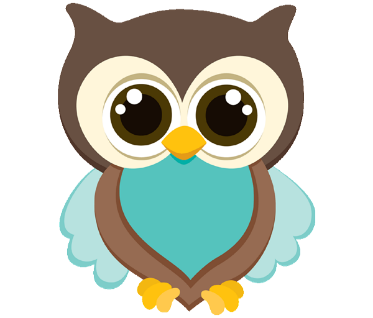 